Θέμα: «Πρόσκληση σε επιμορφωτική ημερίδα του σχολικού συμβούλου ΠΕ2, Γεωργιάδη Μιχαήλ »  Σχετ.: .: Έγκριση της Περιφερειακής Διεύθυνσης Α/θμιας και Β/θμιας Εκπαίδευσης Κεντρικής Μακεδονίας με αρ. πρωτ. 19726/02-06-2016Παρακαλούνται οι φιλόλογοι των σχολικών μονάδων αρμοδιότητας ΔΔΕ Χαλκιδικής να παρακολουθήσουν την επιμορφωτική ημερίδα, με θέμα «Διαχείριση μαθησιακών δυσκολιών στο σχολείο από τους εκπαιδευτικούς», που θα πραγματοποιήσει ο Σχολικός Σύμβουλος των φιλολόγων, Μιχαήλ Γεωργιάδης, υπό την προϋπόθεση ότι δεν θα δημιουργηθεί πρόβλημα στη λειτουργία του σχολείου. Η επιμορφωτική ημερίδα θα διεξαχθεί στο ΕΠΑΛ Πολυγύρου, τη Δευτέρα 27-6-2016, από τις 12.00 έως και 14.00, και θα ακολουθήσει σχετική συζήτηση: Στην ημερίδα θα πραγματοποιηθούν οι εξής εισηγήσεις: Διαφοροποίηση του εκπαιδευτικού έργου και μαθησιακές δυσκολίες (Μιχάλης Γεωργιάδης- Σχολικός Σύμβουλος Φιλολόγων)Διάγνωση μαθησιακών δυσκολιών και αξιολόγηση επίδοσης μαθητών με μαθησιακές δυσκολίες (Μανόλης Μαλακούδης, Προϊστάμενος ΚΕΔΔΥ Πολυγύρου)    Παρακαλούνται οι κκ. Διευθυντές/τριες να διευκολύνουν τους εκπαιδευτικούς στην παρακολούθηση της ημερίδας κάνοντας, όπου χρειασθεί, τις κατάλληλες αλλαγές στο Πρόγραμμα, προκειμένου να μη χαθούν διδακτικές ώρες. Η συμμετοχή των εκπαιδευτικών στο επιμορφωτικό σεμινάριο είναι προαιρετική και τυχόν μετακίνησή τους θα γίνει  χωρίς δαπάνη για το δημόσιο.Ο Σχολικός Σύμβουλος των Φιλολόγων ΠΕ Χαλκιδικής 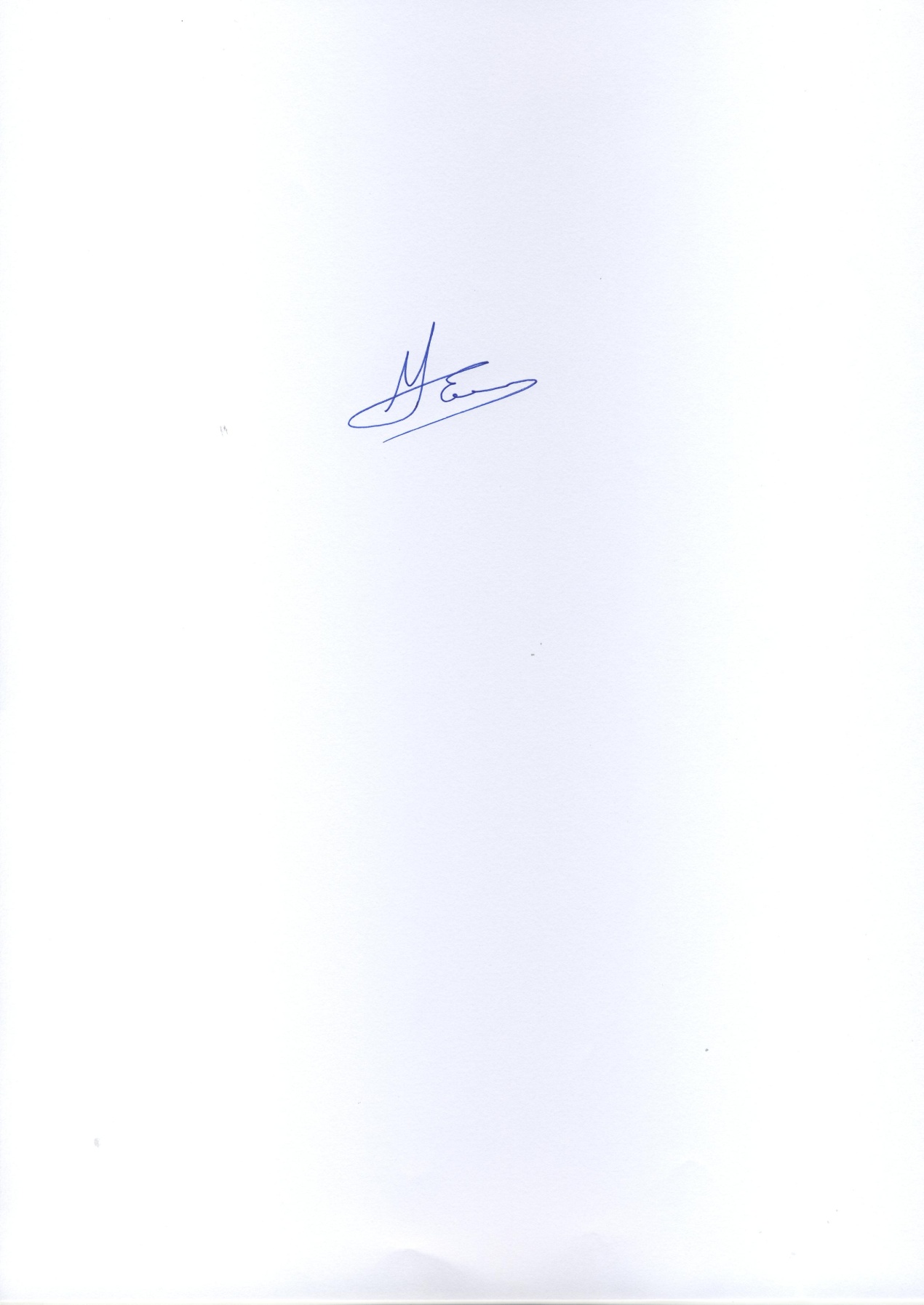 Γεωργιάδης Μιχαήλ 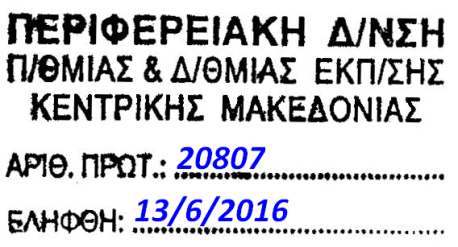 ΕΛΛΗΝΙΚΗ ΔΗΜΟΚΡΑΤΙΑΥΠΟΥΡΓΕΙΟ  ΠΑΙΔΕΙΑΣ, EΡΕΥΝΑΣ ΚΑΙ ΘΡΗΣΚΕΥΜΑΤΩΝΠΕΡΙΦΕΡΕΙΑΚΗ ΔΙΕΥΘΥΝΣΗ Α/ΘΜΙΑΣ & Β/ΜΙΑΣ ΕΚΠ/ΣΗΣ ΚΕΝΤΡΙΚΗΣ ΜΑΚΕΔΟΝΙΑΣ ΔΕΥΤΕΡΟΒΑΘΜΙΑΣ ΕΚΠΑΙΔΕΥΣΗΣ ΝΟΜΟΥ ΧΑΛΚΙΔΙΚΗΣΤαχ.Δ/νση:  Ασκληπιού & Χαρ. Τρικούπη 34Ταχ. Κωδ. :  63100  ΠολύγυροςΤηλέφωνο :  2371021156                                         Fax:              2371021174                                            e-mail:          grssdidechal@sch.gr Σχολικός Σύμβουλος: Γεωργιάδης ΜιχαήλΕιδικότητα: ΠΕ02     Κιν. Τηλ:       6977929341 Τηλ. Οικ.:       2310 344809                                   Προσ. e-mail: mixalisg@sch.gr                                                    Πολύγυρος, 13-6-2016               Αριθμ. Πρωτ.: 131 ΠΡΟΣ:Γυμνάσια, ΓΕΛ και ΕΠΑΛ ΔΔΕ ΧαλκιδικήςΚΟΙΝΟΠΟΙΗΣΗ:1) Περιφεριακή Διεύθυνση Εκπ/σης Κεντρικής Μακεδονίας2) ΔΔΕ Χαλκιδικής